Инструкцияпо работе с порталом «Электронные услуги Хабаровского края»Обращаем ваше внимание, что записаться на приём к врачу посредством Электронной регистратуры могут только граждане, прикреплённые на медицинское обслуживание к ФГБУЗ МСЧ №99 ФМБА России.Для регистрации на портале «Электронные услуги Хабаровского края» необходимы: мобильный телефон; электронная почта (желательна, но не обязательна). Напоминаем о необходимости наличия флюорографии (срок годности 1 год) и исследования крови на RW (срок годности 1 месяц).ШАГ 1 После того как Вы перешли на портал https://uslugi.khv.gov.ru, Вам необходимо в левом верхнем углу сайта проверить местонахождение медицинской организации -г.Комсомольск-на-Амуре, при необходимости с помощью мыши выбрать необходимое значение.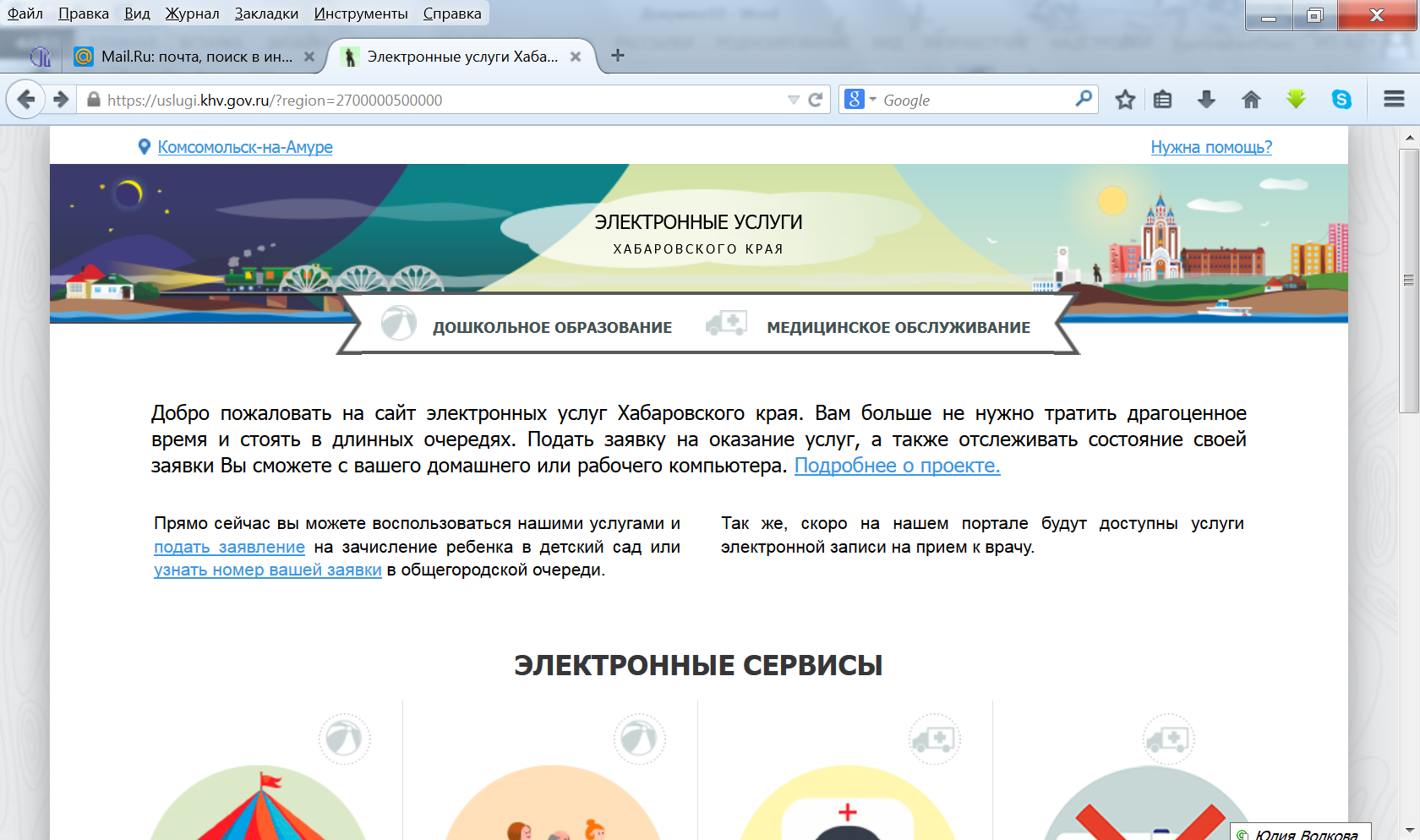 ШАГ 2  Выбрать электронный сервис «Запись к врачу»: 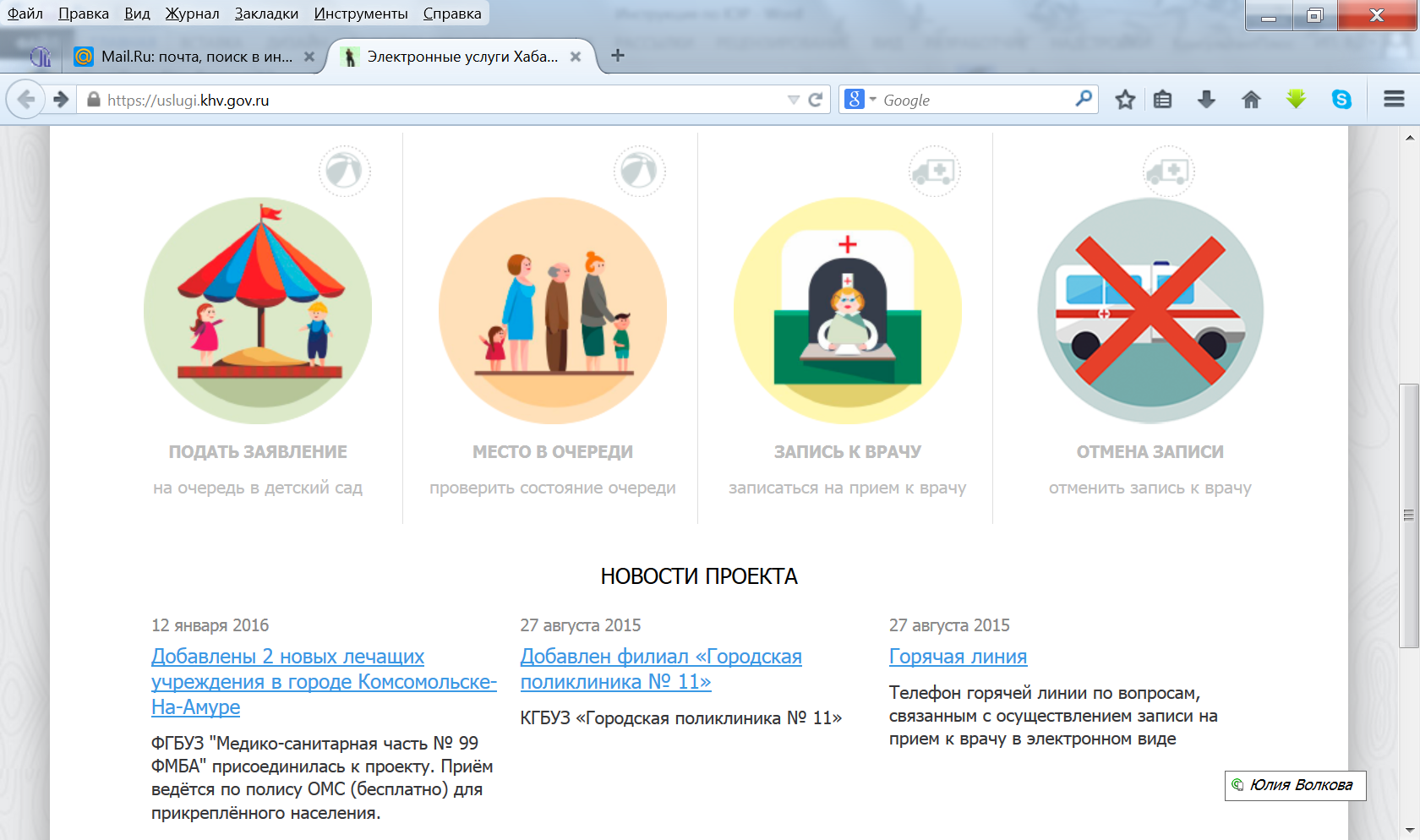 ШАГ 3 Найти в списке медицинских организаций ФГБУЗ МСЧ № 99 ФМБА России: 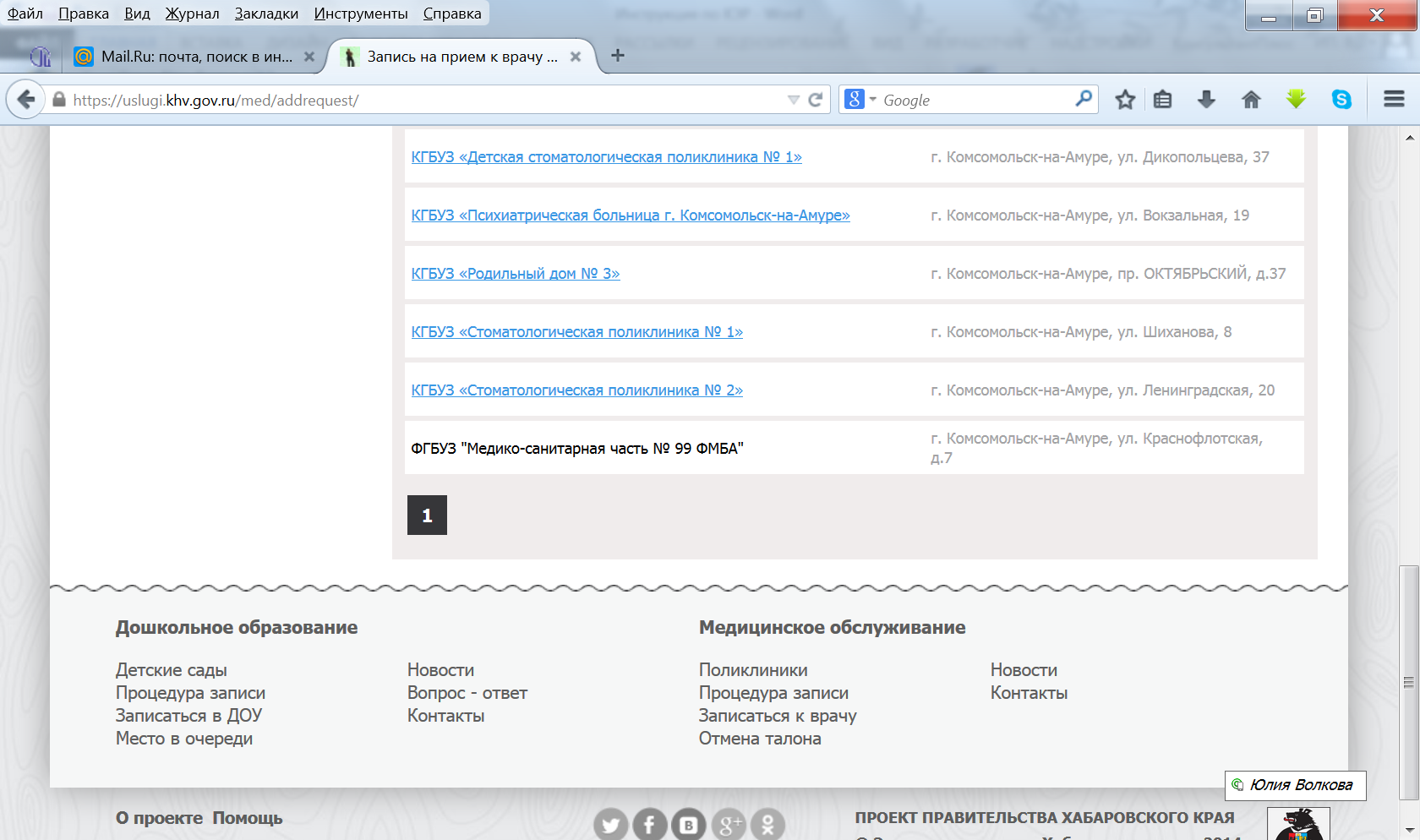 ШАГ 4 Выбрать профиль врача (в настоящее время доступно расписание терапевтов):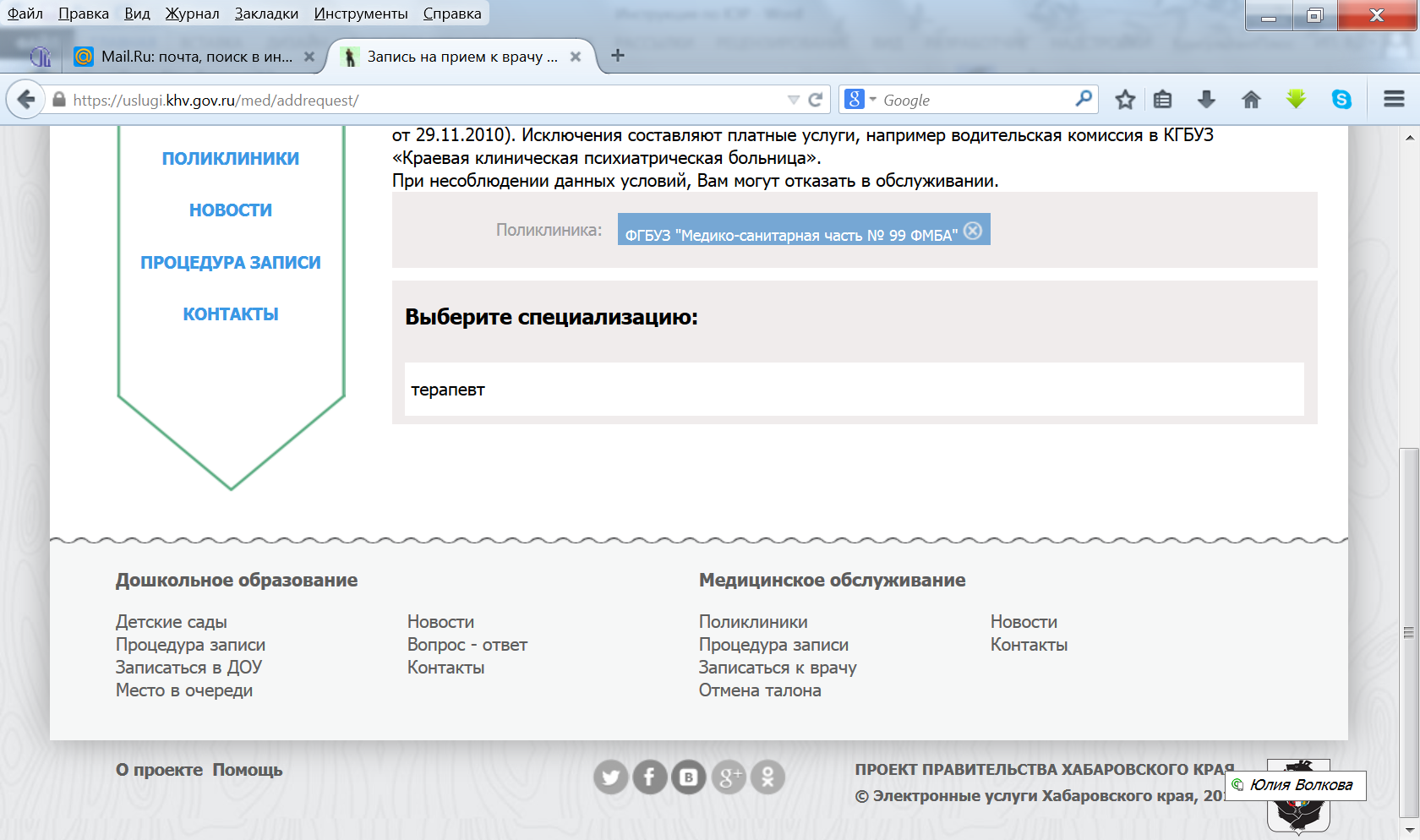 ШАГ 5 Выбрать интересующую Вас дату: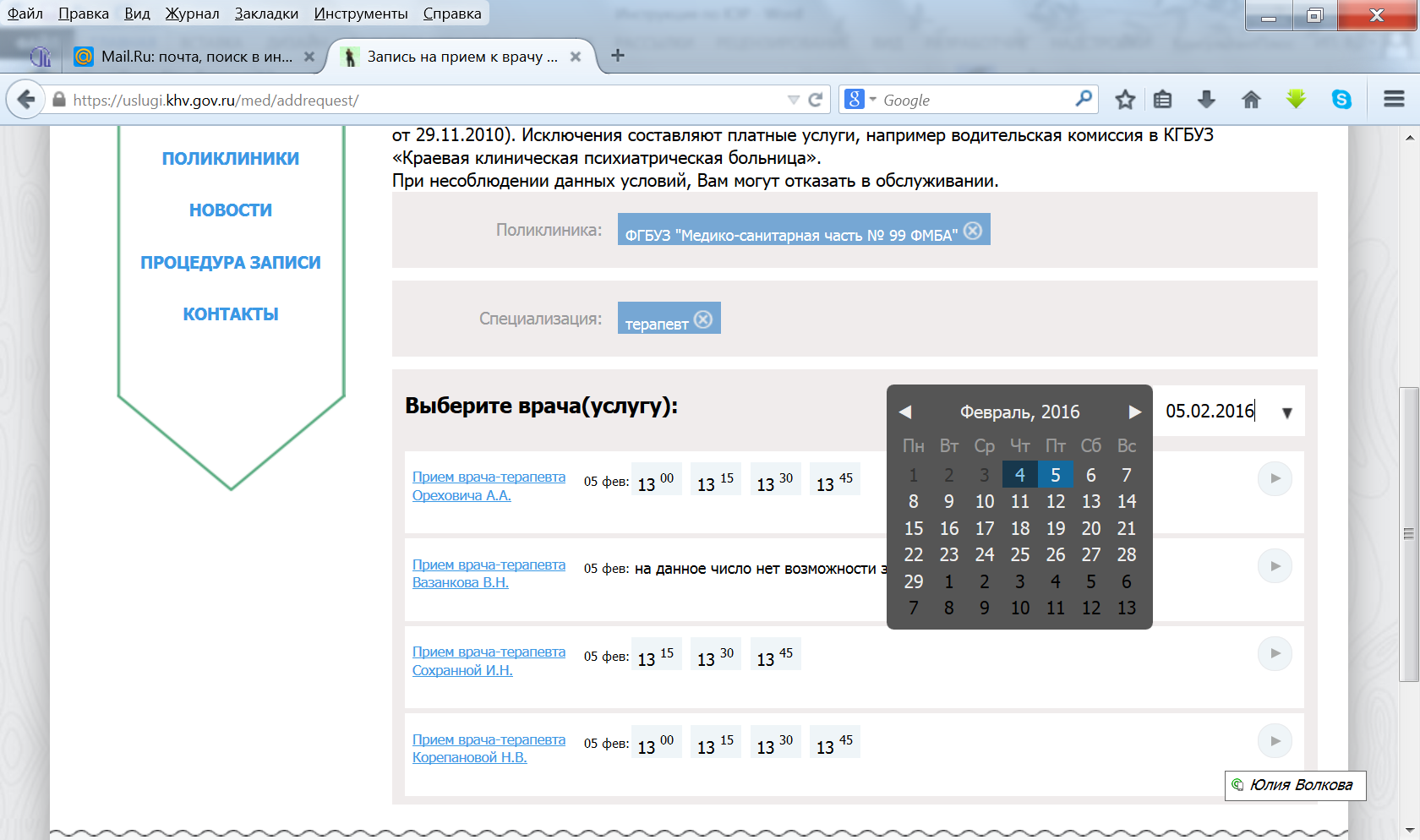 ШАГ 6 Выбрать врача терапевта, к которому относится Ваш участок: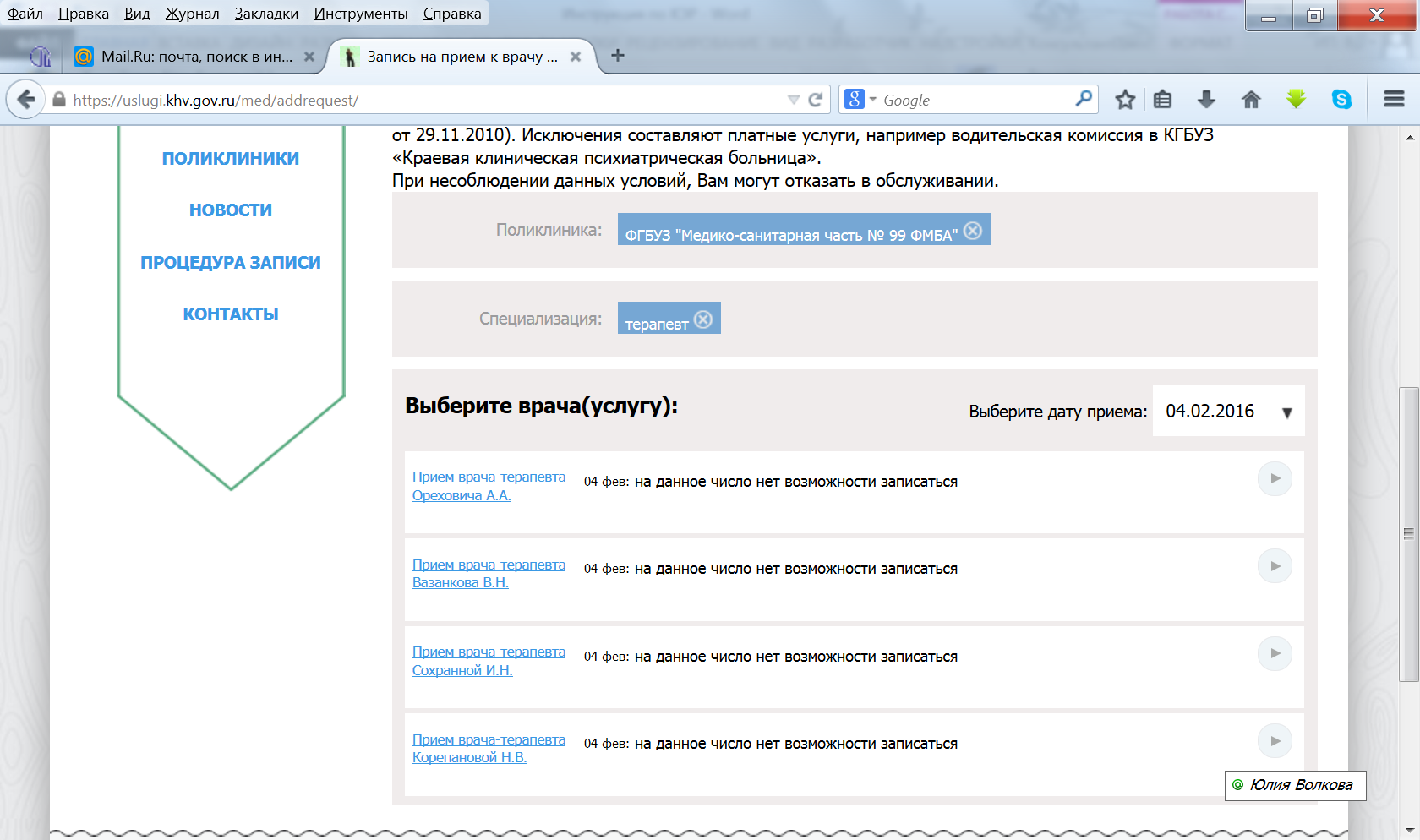 ШАГ 7 Выбрать время приёма из расписания врача: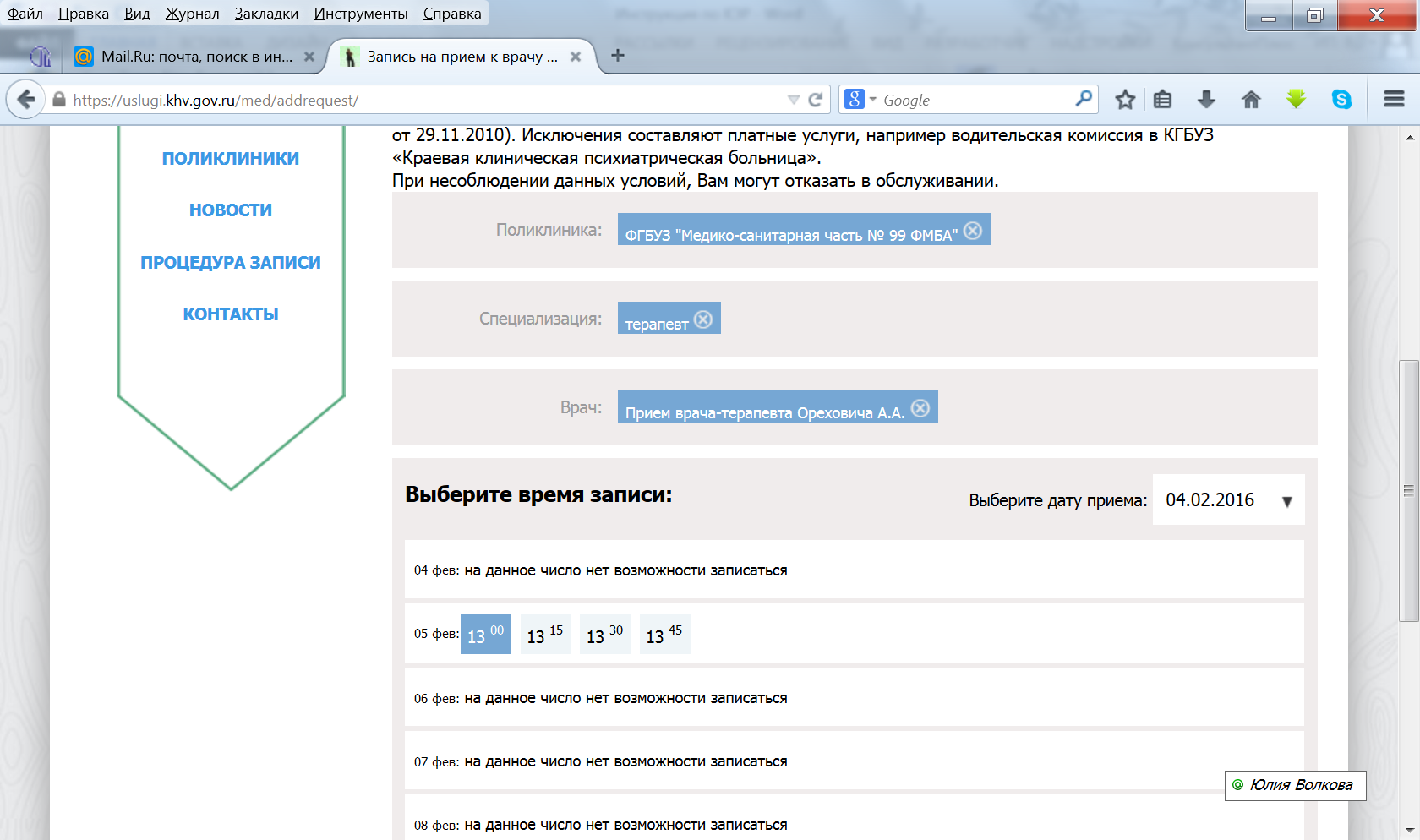 ШАГ 8 Заполнить личную информацию. Обязательные для регистрации поля отмечены звёздочкой: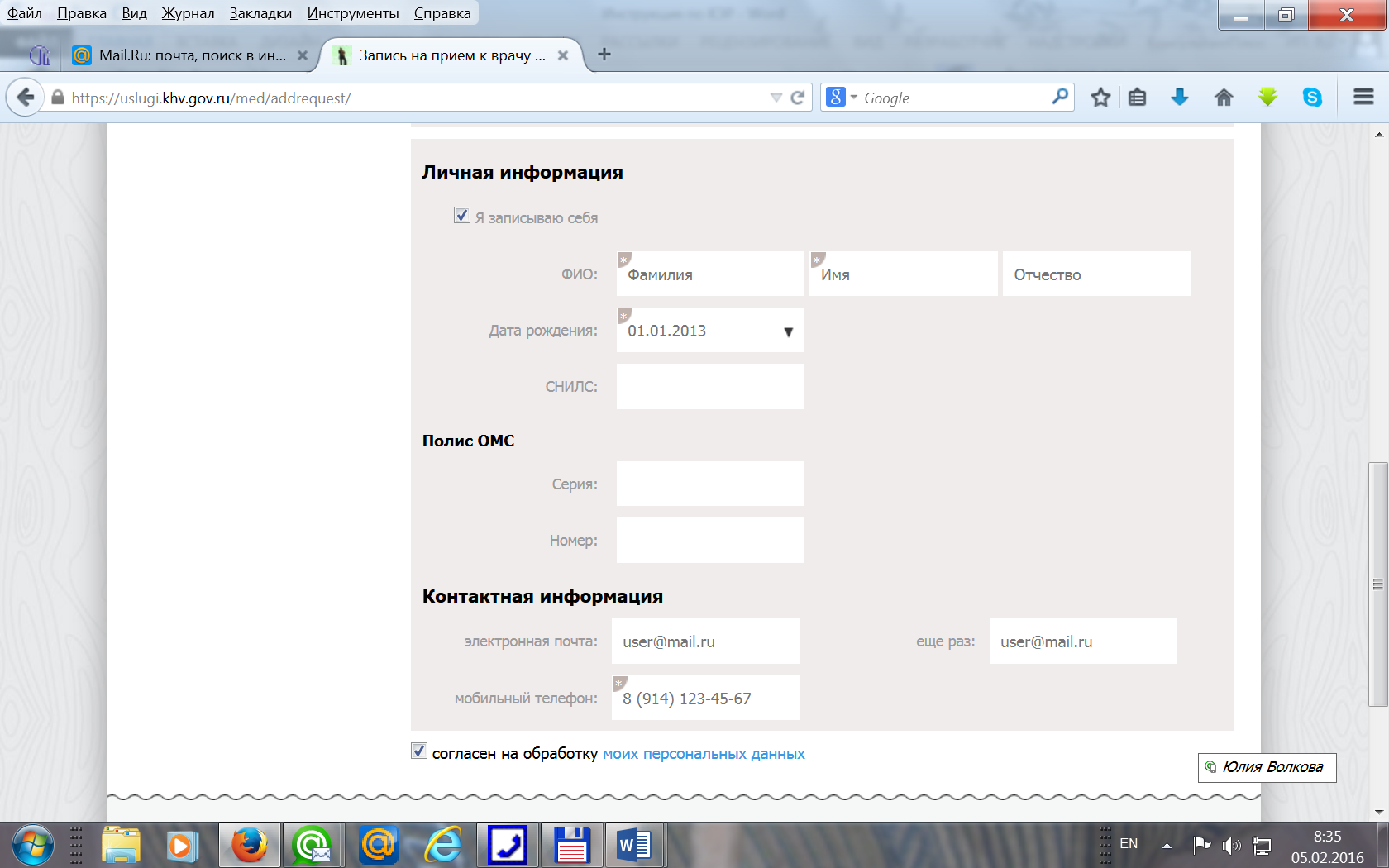 ШАГ 9 После заполнения обязательных полей необходимо нажать кнопку подтвердить, на Ваш телефон будет отправлено сообщение с кодом подтверждения регистрации на сайте «Электронные услуги Хабаровского края»: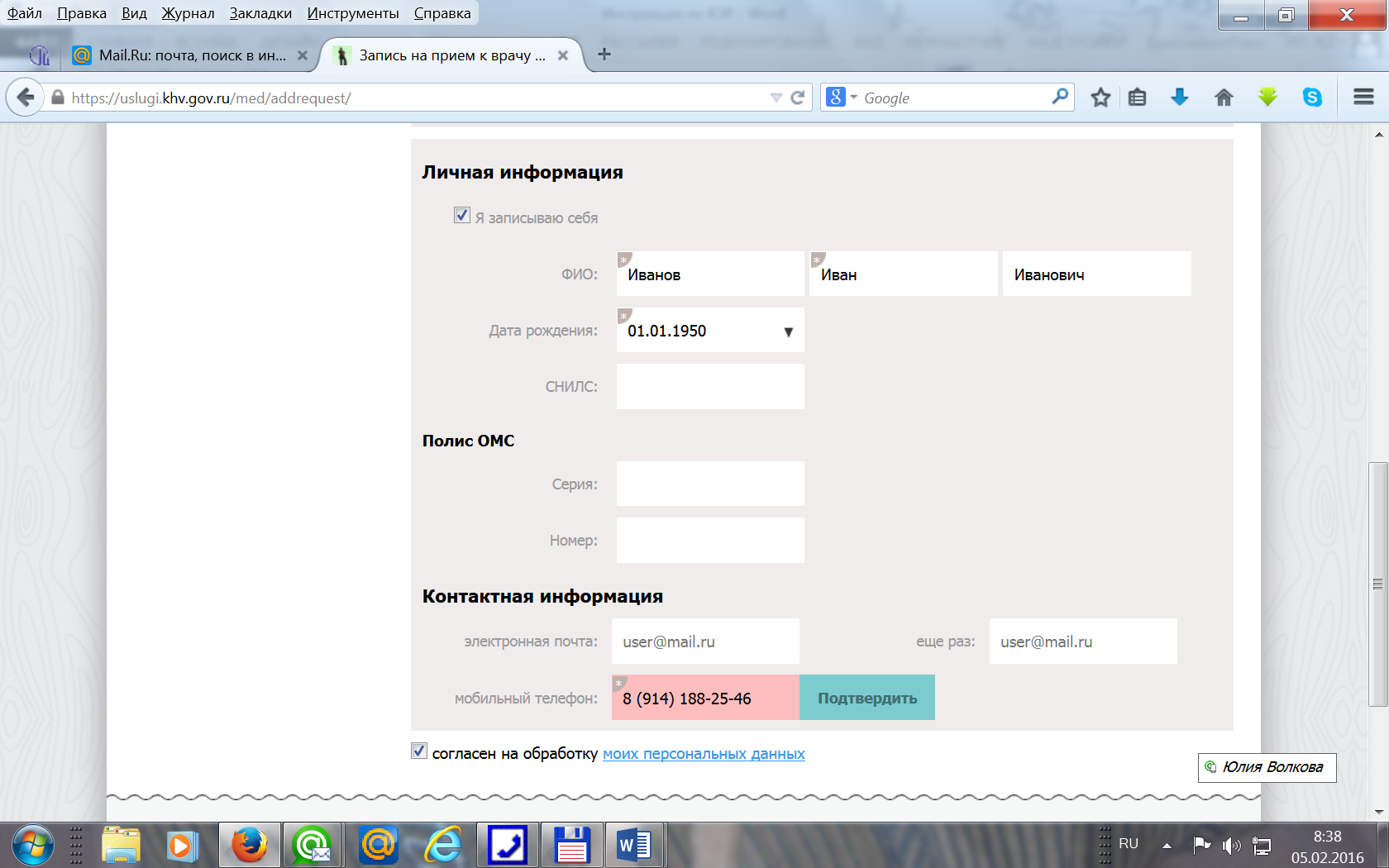 ШАГ 10 Ввести код подтверждения и дождаться сообщения «Телефон подтвержден!»: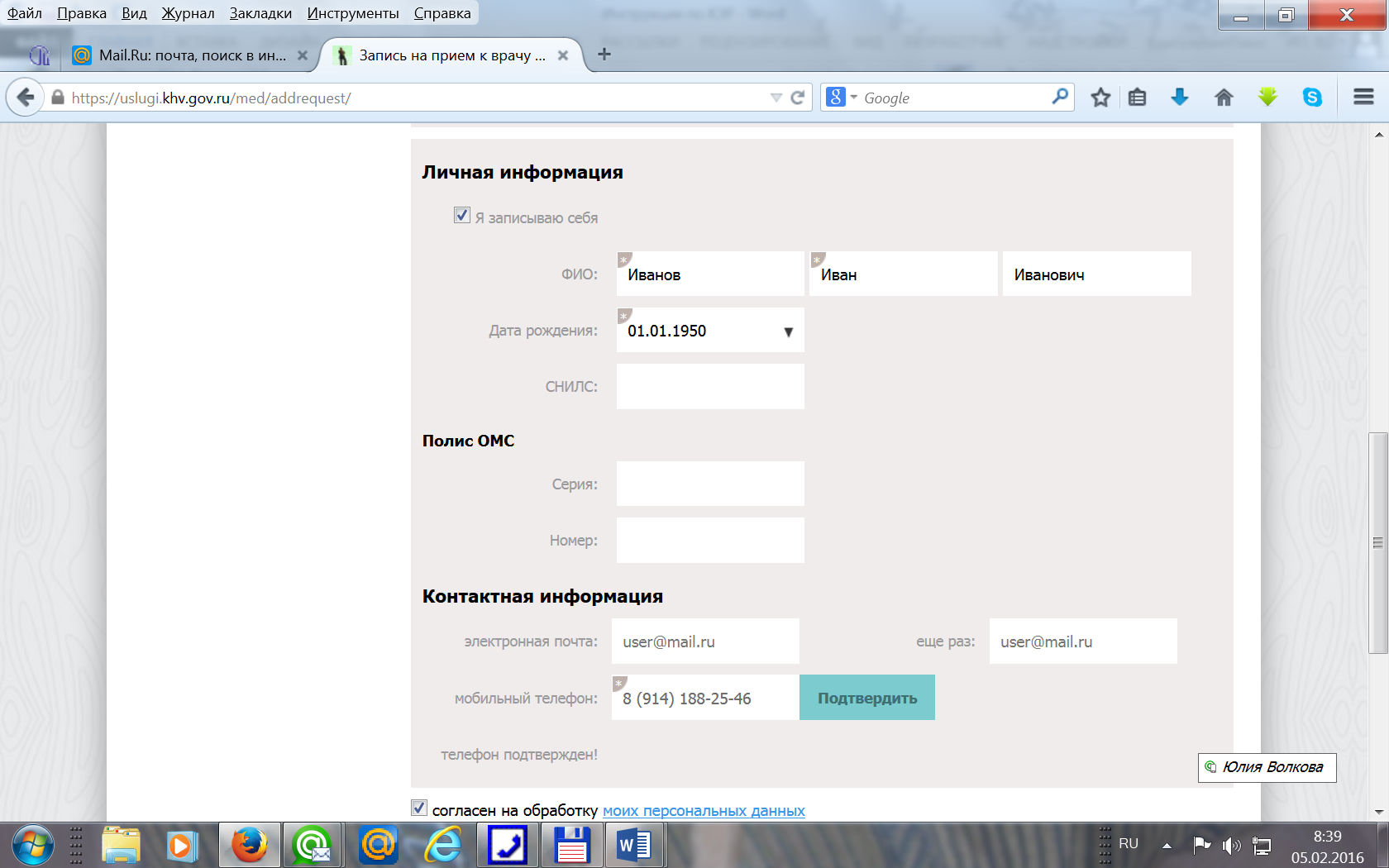 ШАГ 11 Заканчиваем электронную запись к врачу нажатием клавиши «Подать заявку».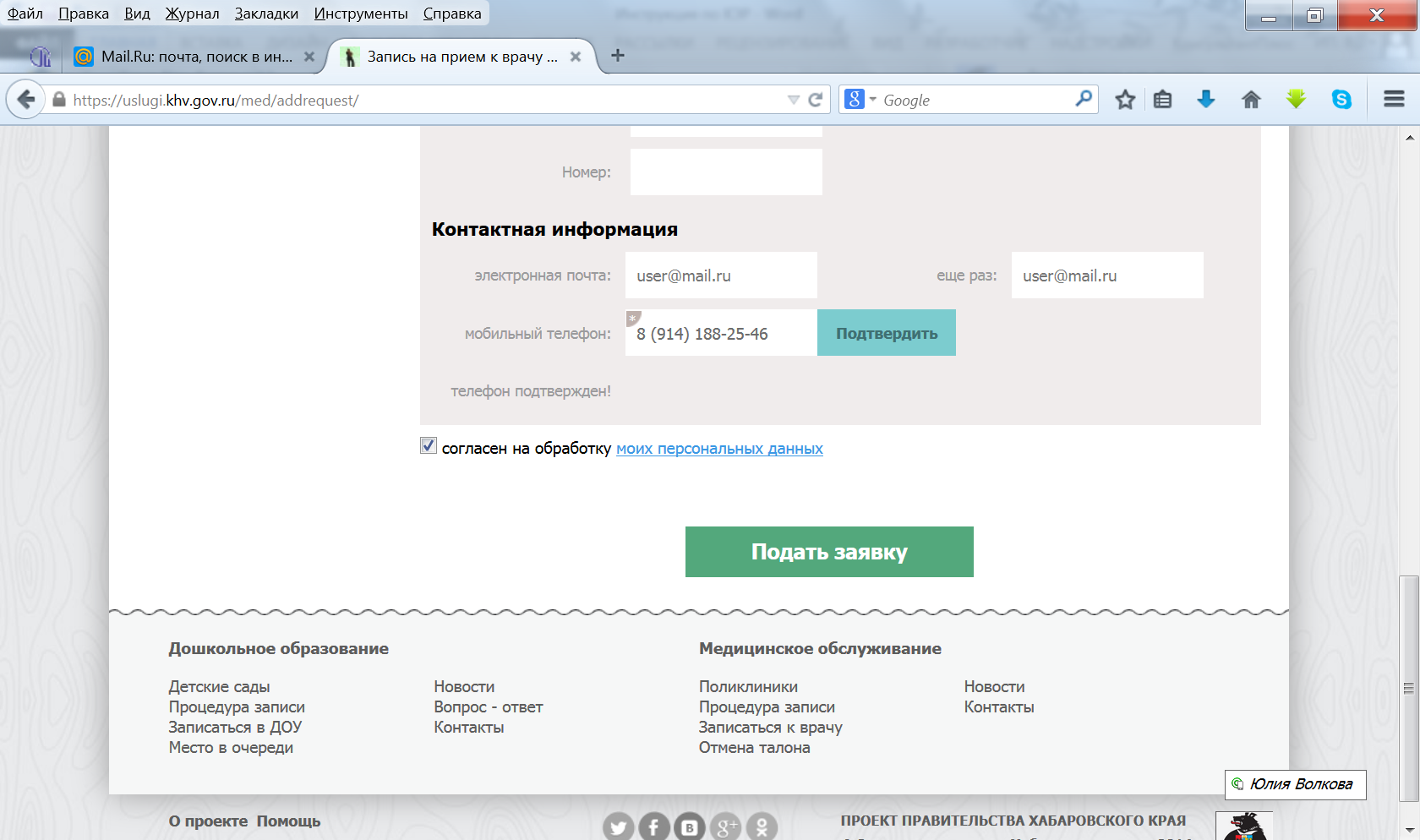 ШАГ 12 В подтверждение того, что запись была завершена, на экране появится информация: 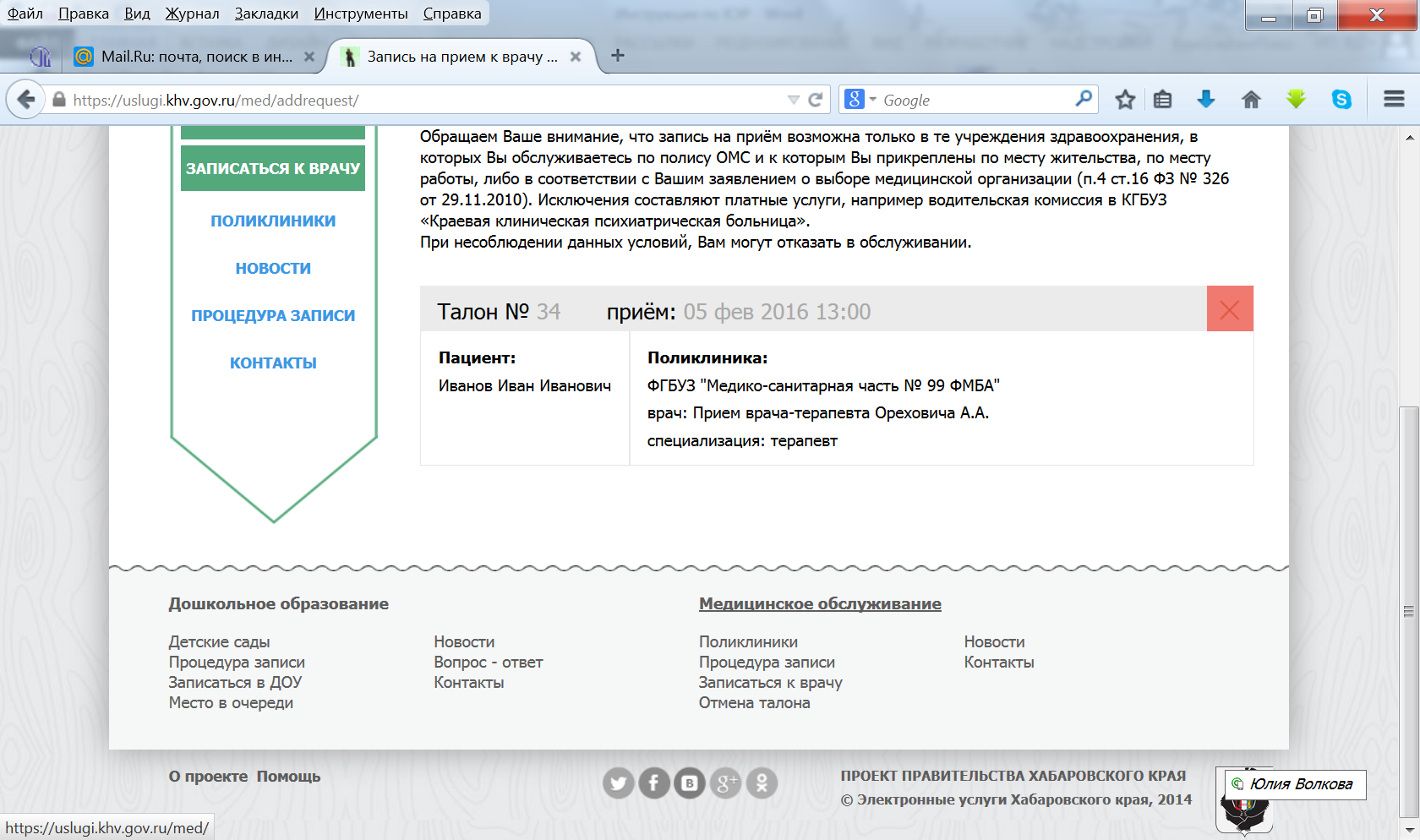 В медицинской информационной системе ФГБУЗ МСЧ № 99 ФМБА России в разделе «Расписание врача» выбранное Вами время будет зарезервировано на Ваше имя.